BOSNA I HERCEGOVINAFEDERACIJA BOSNE I HERCEGOVINEŽUPANIJA POSAVSKAVLADAI Z V J E Š Ć Eo izvršenju Proračuna Županije Posavskeza razdoblje od 01.01. do 31.03.2020. godineOrašje, svibanj 2020. godinePREGLEDostvarenih prihoda, primitaka i financiranja te rashoda i izdataka Proračuna Županije Posavske za razdoblje od 01.01. do 31.03.2020. godineU razdoblju od 01.01. do 31.03.2020. godine ukupno su ostvareni prihodi, primici i financiranje u iznosu od 10.595.786 KM, odnosno 24,33% ukupnog plana. U istom razdoblju izvršeni rashodi i izdaci iznose 8.305.889 KM, odnosno 19,08%, čime je ostvaren višak prihoda nad rashodima Proračuna Županije Posavske u iznosu od 2.289.897 KM.U izvještajnom razdoblju izvršenje je bilo slijedeće:e-mail: financije.zp@tel.net.baTel.: +387 (0) 31 713 129, Cent. +387 (0) 31 713 265Fax: +387 (0) 31 713 932Orašje, Jug II bb ObilaznicaO B R A Z L O Ž E NJ ENa osnovi članka 90. Zakona o proračunima u Federaciji Bosne i Hercegovine („Službene novine Federacije BiH“, broj: 102/13, 9/14, 13/14, 8/15, 91/15, 102/15, 104/16, 5/18, 11/19 i 99/19) Ministarstvo financija Županije Posavske dužno je podnositi Vladi Županije Posavske na razmatranje periodična konsolidirana financijska izvješća u roku 40 dana po isteku obračunskog razdoblja, a za razdoblje od 1. siječnja do 31. prosinca do 25. travnja tekuće godine.Izvršenje proračuna Županije Posavske vršeno je na temelju Zakona o proračunima u Federaciji Bosne i Hercegovine («Službene novine Federacije BiH», broj: 102/13, 9/14, 13/14, 8/15, 91/15, 102/15, 104/16, 5/18, 11/19 i 99/19), Zakona o riznici u Federaciji BiH («Službene novine Federacije BiH», broj: 26/16) i Zakona o izvršavanju Proračuna Županije Posavske za 2020.godinu («Narodne novine Županije Posavske», broj: 15/19).U prosincu 2019. godine usvojen je Proračun Županije Posavske za fiskalnu 2020. godinu („Narodne novine Županije Posavske“, broj: 15/19), kojim se planiraju prihodi, primici i financiranje u iznosu od 43.409.760 KM, te proračunski rashodi i izdaci u iznosu od 43.396.460 KM. Planirana razlika između planiranih prihoda i rashoda za pokriće deficita iz prethodnih godina iznosi 13.300 KM. U izvještajnom razdoblju realizirane su tri (3) Odluke o unosu i raspoređivanju sredstava u Proračun ŽP za 2020. g., čime se ukupan Proračun povećao za 144.794 KM (i prihodovna i rashodovna strana), pa na dan 31.03.20. godine planirani prihodi, primici i financiranje iznose 43.554.554 KM, dok proračunski rashodi i izdaci iznose 43.541.254 KM. Planirani suficit je ostao nepromijenjen.U razdoblju od 01.01. do 31.03.2020. godine ostvareni su prihodi, primici i financiranje u iznosu od 10.595.786 KM, dok su rashodi i izdaci izvršeni u iznosu od 8.305.889 KM, tako da razlika između ostvarenih prihoda, primitaka i financiranja i izvršenih rashoda i izdataka iznosi 2.289.897 KM.Ostvarenje prihoda i rashoda Proračuna Županije Posavske u razdoblju siječanj-ožujak 2020. godine po mjesecima kumulativno prikazano je na Grafu 1.Graf 1. Ostvarenje prihoda i rashoda Proračuna Županije Posavske u razdoblju 01.01.-31.03.2020. godine po mjesecima, kumulativno (u KM)U nastavku izvješća dat je detaljan pregled ostvarenih prihoda, primitaka i financiranja te izvršenih rashoda i izdataka Proračuna Žup.Posavske za razdoblje 01.01.-31.03.2020. godine.1	PRORAČUNSKI PRIHODI (KLASA 7)Ukupno ostvareni proračunski prihodi Proračuna Županije Posavske za razdoblje siječanj-ožujak 2020. godine iznose 10.590.023 KM, odnosno 24,31% u odnosu na planirane proračunske prihode fiskalne 2020.godine.U odnosu na planirane proračunske prihode za izvještajno razdoblje postotak ostvarenja je 97,26%, odnosno u apsolutnom iznosu ostvareno je 298.616 KM manje proračunskih prihoda. U odnosu na ostvarene prihode u razdoblju siječanj-ožujak fiskalne 2019. godine ostvareni prihodi u istom razdoblju fiskalne 2020. godine veći su za 830.826 KM, odnosno za 8,51% veći.Svi prihodi proračuna evidentirani su sukladno Pravilniku o prikupljanju javnih prihoda, što znači da su uplaćivani na depozitni račun javnih prihoda Proračuna i raspoređeni sukladno Zakonu o pripadnosti javnih prihoda u Županiji Posavskoj.Struktura ostvarenih prihoda Proračuna prikazana je u Tablici 1. i Grafu 2.Tablica 1. Struktura ostvarenih prihoda Proračuna ŽP u razdoblju 01.01.-31.03.2020. g.Graf 2. Struktura ostvarenih prihoda Proračuna ŽP u razdoblju 01.01.-31.03.2020. g.1.1 	PRIHODI OD POREZAPorezni prihodi (kategorija 710000) ostvareni su u iznosu od 9.119.604 KM, odnosno 23,89% u odnosu na planirane porezne prihode fiskalne 2020. godine. Prihodi ostvareni u izvještajnom razdoblju u odnosu na plan za isto razdoblje manji su za 4,43%, odnosno u apsolutnom iznosu manji za 422.591 KM.Uspoređujući ostvarenje poreznih prihoda u istom razdoblju fiskalne 2019. godine ostvareni porezni prihodi u fiskalnoj 2020. godine veći su za 114.877 KM, odnosno za 1,28% veći.Slijedi tablični i grafički prikaz učešća pojedine kategorije poreznih prihoda u ukupno ostvarenim poreznim prihodima u razdoblju 01.01.-31.03.2020. godine.Tablica 2. Struktura ostvarenih poreznih prihoda Proračuna Žup.Posavske u razdoblju 01.01.-31.03.2020. g.Graf 3. Struktura ostvarenih poreznih prihoda Proračuna Županije Posavske u razdoblju 01.01.-31.03.2020. g.Prihodi po osnovi poreza na dobit pojedinaca i poreza na dobit poduzeća (potkategorija 711000) ostvareni su u ukupnom iznosu od 607.124 KM, odnosno 19,16% u odnosu na ukupno planirane prihode po ovoj osnovi. U samoj strukturi ostvarenih prihoda po osnovi poreza na dobit najznačajnije ostvarenje je zabilježeno od prihoda po osnovi poreza na dobit poduzeća (analitički konto 711211) u visini od 602.453 KM, što iznosi 99,23% ukupno ostvarenog prihoda po ovoj osnovi. Porez po odbitku (analitički konto 711212) ostvaren je u iznosu od 4.352 KM, dok ostatak čini porez na dobit od gospodarskih i profesionalnih djelatnosti (309 KM) i porez na temelju autorskih prava, patenata i tehn.unapređenja (10 KM). U odnosu na plan za razdoblje prihoda po osnovi poreza na dobit pojedinaca i poduzeća ostvareno je 23,36% manje ili u apsolutnom iznosu ostvarenje je manje za 185.034 KM. Također, u usporedbi s ostvarenjem u istom razdoblju 2019. godine uočava se pad ovih prihoda i to u relativnom iznosu za 37,46%, odnosno u apsolutnom iznosu za 363.706 KM. Prihodi po osnovi poreza na plaću i radnu snagu (potkategorija 713000) ostvareni su u iznosu od 352 KM na temelju neizmirenih obveza iz prethodnih godina budući je od 01.01.2009. godine na snazi Zakon o porezu na dohodak («Službene novine Federacije BiH» broj 10/08). U odnosu na ukupno planirano Proračunom za 2020. godinu po osnovi poreza na plaću i radnu snagu ovih prihoda je u razdoblju siječanj-ožujak 2020. godine ostvareno 15,37%. U istom razdoblju 2019. godine ovi prihodi su iznosili samo 12 KM.Porez na imovinu (potkategorija 714000) ostvaren je u iznosu od 69.487 KM, odnosno 23,73% prihoda planiranih po ovoj osnovi u 2020. godini. U strukturi prihoda od poreza na imovinu najveće učešće ima porez na promet nepokretnosti fizičkih osoba (analitički konto 714131) u visini od 30.908 KM, porez na imovinu od fizičkih osoba (analitički konto 714111) u iznosu od 15.741 KM, i porez na promet nepokretnosti pravnih osoba (analitički konto 714132) u iznosu od 13.132 KM. Navedene tri vrste prihoda čine 86,03% ukupno ostvarenih prihoda po osnovi poreza na imovinu. Ostatak prihoda odnosi se na prihode od poreza na imovinu od pravnih osoba (4.525 KM), prihode od poreza na naslijeđe i darove (4.856 KM), te mali iznos prihoda od poreza na imovinu za motorna vozila (325 KM). U odnosu na isto razdoblje fiskalne 2019. godine ovih prihoda je ostvareno 17,47% manje, odnosno u apsolutnom iznosu 14.704 KM manje. Realizacija ovih prihoda manja je od plana za razdoblje 01.01.-31.03.2020., i to u relativnom iznosu manja za 5,07%, odnosno u apsolutnom iznosu manja za 3.708 KM.Na ime prihoda po osnovi domaćih poreza na dobra i usluge (potkategorija 715000), temeljem utvrđenih obveza iz ranijih godina, na depozitni račun Županije Posavske uplaćeno je u prva tri mjeseca fiskalne 2020. godine 774 KM, što iznosi 41,84% ukupno planiranih prihoda po ovoj osnovi u 2020. godini. U odnosu na planirano u razdoblju izvršenje je veće za 312 KM. Obzirom da se ovdje radi o zaostalim obvezama na temelju poreza na promet dobara i usluga ne postoji egzaktan mehanizam njihovog realnog planiranja. Naime iz godine u godinu se očekuje postupno smanjivanje prihoda po osnovi domaćih poreza na dobra i usluge sve do njihovog potpunog ukidanja, međutim promatrajući njihovu realizaciju ne može se sa sigurnošću utvrditi trend kretanja ovih prihoda.Prihodi po osnovi poreza na dohodak (potkategorija 716000) ostvareni su u iznosu od 798.496 KM, odnosno 24,95% u odnosu na ukupno planirane prihode po ovoj osnovi. U strukturi prihoda od poreza na dohodak najveće učešće imaju prihodi od poreza na dohodak fizičkih osoba od nesamostalnih djelatnosti (analitički konto 716111) u visini od 538.056 KM ili 67,38% ukupno ostvarenih prihoda po ovoj namjeni u promatranom razdoblju. Značajan udio u iznosu ovih prihoda imaju i prihodi od poreza na dohodak fizičkih osoba na dobitke od nagradnih igara i igara na sreću (95.827 KM), prihodi od poreza na dohodak od drugih samostalnih djelatnosti (53.388 KM), prihodi od poreza na dohodak po konačnom obračunu (57.890 KM). Usporedbom s planom prihoda po ovoj osnovi za razdoblje siječanj-ožujak 2020. godine ostvarenje je manje za 0,21%, odnosno u apsolutnom iznosu manje za 1.694 KM. U odnosu na ostvarene prihode po osnovi poreza na dohodak u istom razdoblju fiskalne 2019. godine također se uočava smanjenje od 3,03%, ili u apsolutnom iznosu smanjenje za 24.970 KM. Prihodi od neizravnih poreza (potkategorija 717000) ostvareni su u visini od 7.643.365 KM, odnosno 24,26% u odnosu na ukupno planirane prihode po ovoj osnovi. Usporedbom s ostvarenjem u istom razdoblju fiskalne 2019.godine, ovi prihodi su veći za 517.646 KM, odnosno za 7,26% veći. Ovdje je potrebno uzeti u obzir da je od 01.01.2020. godine na snazi Odluka o utvrđivanju udjela općina Županije Posavske u prihodu ostvarenom na temelju prihoda od neizravnih poreza koji pripadaju Direkciji cesta i prihoda od neizravnih poreza na ime financiranja autocesta u Federaciji Bosne i Hercegovine („Narodne novine Županije Posavske“, broj: 14/19), kojom se propisuje raspodjela prihoda ostvarenih na temelju prihoda od neizravnih poreza na ime financiranja autocesta u FBiH (analitički konto 717114) općinama u ukupnom udjelu od 42% ukupnog ostvarenog iznosa. Sukladno Uputi o određivanju udjela kantona, jedinica lokalne samouprave i nadležnih kantonalnih ustanova za ceste u prihodima od neizravnih poreza i načinu raspoređivanja tih prihoda za 2020. godinu („Službene novine Federacije BiH“, broj: 84/19) udjel Županije Posavske u tekućoj godini iznosi 2,003%. Isti je u 2019. godini iznosio 2,050%, što u ovoj godini znači smanjenje za 2,29%, dok se istovremeno, zadnjom projekcijom, očekivao rast ukupnih prihoda za raspodjelu. Međutim, posljednje revidirane projekcije prema kojima je planiran Proračun Županije Posavske za 2020. godinu izrađene su u listopadu 2019. godine, i nisu uzimale u obzir mogućnost prirodne nesreće prouzročene virusom COVID-19 koja je zahvatila cijeli svijet. Od početka ožujka 2020. godine primjena odgovarajućih mjera zaštite sa svih razina vlasti značajno je utjecala na cjelokupno gospodarstvo, te je izgledan ulazak u ekonomsku krizu čiji se razmjeri trenutno ne mogu niti procijeniti. U nastavku je tablično prikazano kretanje naplate po osnovi prihoda od neizravnih poreza u razdoblju od 01.01.-31.03.2020. godine po mjesecima.Tablica 3. Naplata prihoda od neizravnih poreza u razdoblju 01.01.-31.03.2020. g. po mjesecimaNa donjem grafu je prikazano usporedno kretanje prihoda od neizravnih poreza koji pripadaju Županiji (bez Direkcije cesta) po mjesecima u 2019. i 2020. godini.Graf 4. Kretanje prihoda od neizravnih poreza koji pripadaju ŽP (bez cesta) po mjesecima u 2019. i 2020. g.Prihodi po osnovi ostalih poreza (potkategorija 719000) ostvareni su u iznosu od 6 KM, što je 3,75% ukupno planiranih prihoda po ovoj osnovi u 2020. godini. 1.2 	NEPOREZNI PRIHODINeporezni prihodi (kategorija 720000) ostvareni su u visini od 655.642 KM, odnosno 21,31% u odnosu na planirane neporezne prihode u 2020. godini. U odnosu na plan razdoblja ostvarenje neporeznih prihoda je manje za 14,74%, odnosno manje za 113.386 KM. U odnosu na ostvarenje u razdoblju siječanj-ožujak fiskalne 2019. godine ovi prihodi su također manji za 3,39%, ili u apsolutnom iznosu manji za 23.006 KM. Učešće pojedinih kategorija neporeznih prihoda u ukupno ostvarenim neporeznim prihodima prikazano je u Tablici 4. i na Grafu 5.Tablica 4. Struktura ostvarenih neporeznih prihoda Proračuna Žup.Posavske u razdoblju 01.01.-31.03.2020. g.Graf 5. Struktura ostvarenih neporeznih prihoda Proračuna Županije Posavske u razdoblju 01.01.-31.03.2020. g.Prihodi od poduzetničkih aktivnosti i imovine i prihodi od pozitivnih tečajnih razlika (potkategorija 721000) ostvareni su u visini od 24.554 KM, što iznosi 21,17% ukupno planiranih prihoda po ovoj osnovi u 2020. godini. U odnosu na ostvarenje u razdoblju siječanj-ožujak fiskalne 2019. godine ovi prihodi su u apsolutnom iznosu veći za 21.908 KM, a razlika se u najvećoj mjeri uočava na realiziranim prihodima Ministarstva poljoprivrede, vodoprivrede i šumarstva od iznajmljivanja zemljišta +22.487 KM u tekućoj u odnosu na prethodnu godinu). Ostali prihodi iz ove skupine (prihodi od davanja prava na eksploataciju prirodnih resursa, prihodi od kamate za depozite u banci i prihodi od pozitivnih tečajnih razlika) su u odnosu na isto razdoblje 2019. godine ostali u sličnim okvirima. Prihodi po osnovi naknada i pristojbi i prihodi od pružanja javnih usluga (potkategorija 722000) ostvareni su u visini od 497.853 KM, odnosno 21,73% ukupno planiranih prihoda po ovoj namjeni. U odnosu na isto razdoblje fiskalne 2019.godine, prihodi po osnovi naknada i pristojbi i prihodi od pružanja javnih usluga manji su za 0,25%, odnosno u apsolutnom iznosu manji za 1.256 KM. Slijedi tablični i grafički prikaz strukture ostvarenih prihoda po osnovi naknada i pristojbi i prihoda od pružanja javnih usluga.Tablica 5. Struktura ostvarenih prihoda od naknada i pristojbi i prihoda od pružanja javnih usluga Proračuna Žup.Posavske u razdoblju 01.01.-31.03.2020. g.Graf 6. Struktura ostvarenih prihoda od naknada i pristojbi i prihoda od pružanja javnih usluga Proračuna Županije Posavske u razdoblju 01.01.-31.03.2020. g.Administrativne pristojbe (glavna skupina 722100) ostvarene su u iznosu od 22.419 KM odnosno 18,58% od planiranog. U odnosu na plan razdoblja ostvareno je 7.744 KM administrativnih pristojbi manje, odnosno 25,67% manje. U odnosu na isto razdoblje 2019. godine također se uočava smanjenje od 7,77%, ili u apsolutnom iznosu smanjenje za 1.889 KM.Sudske pristojbe (glavna skupina 722200) ostvarene su u iznosu od 100.540 KM odnosno 25,60% planiranog u 2020. godini. Promatrano u odnosu na planirano u razdoblju siječanj-ožujak 2020. godine ostvarenje je veće za 2.375 KM, ili veće za 2,42%. U odnosu na ostvarenje iz razdoblja siječanj-ožujak 2019. godine došlo je do manjeg smanjenja prihoda od sudskih pristojbi za 636 KM ili smanjenja za 0,63%.Ostale proračunske naknade (glavna skupina 722400) ostvarene su u iznosu od 61.607 KM odnosno 27,64% ukupnog plana za 2020. godinu. U odnosu na ostvarenje u istom razdoblju prethodne godine ovdje se radi o smanjenju za 5.653 KM, odnosno smanjenju za 8,40%. Smanjenje se u apsolutnom iznosu najvećim dijelom uočava na prihodima od naknada za korištenje poljoprivrednog zemljišta u nepoljoprivredne svrhe (-6.016 KM) i naknada za općekorisne funkcije šuma utvrđene županijskim propisima (-1.845 KM), dok je kod ostvarenja ostalih vrsta naknada iz ove skupine smanjenje manje izraženo, te je na određenim pozicijama realizacija i veća nego u protekloj godini. Slijedi tablični i grafički prikaz strukture ostvarenih prihoda po osnovi ostalih proračunskih naknada.Tablica 6. Struktura ostvarenih prihoda od ostalih proračunskih naknada Proračuna Žup.Posavske u razdoblju 01.01.-31.03.2020. g.Graf 7. Struktura ostvarenih prihoda od ostalih pror.naknada Proračuna ŽP u razdoblju 01.01.-31.03.2020. g.Naknade i pristojbe po Federalnim zakonima i drugim propisima (glavna skupina 722500) ostvarene su u visini od 245.269 KM, odnosno 22,50% u odnosu na ukupni plan ovih prihoda za 2020. godinu. U odnosu na isto razdoblje fiskalne 2019. godine ostvarene naknade i pristojbe po Federalnim zakonima i drugim propisima veće su za 15,27%, odnosno u apsolutnom iznosu veće za 32.488 KM. U strukturi naknada i pristojbi po Federalnim zakonima i drugim propisima najveće učešće imaju vodne naknade (podgrupa 722520) u iznosu od 105.255 KM, cestovne naknade (podgrupa 722530) u iznosu od 79.122 KM, i naknade za zaštitu okoliša (podgrupa 722550) u iznosu od 41.185 KM. Ova skupina neporeznih prihoda predstavlja namjenske prihode, te osim navedenih uključuju još i naknade i pristojbe za veterinarske i sanitarne preglede životinja i biljaka, zaostale obveze po osnovi naknada za korištenje šuma te posebne naknade za zaštitu od prirodnih i drugih nesreća.Slijedi tablični i grafički prikaz strukture ostvarenih prihoda po osnovi naknada i pristojbi po Federalnim zakonima i drugim propisima.Tablica 7. Struktura ostvarenih prihoda po osnovi naknada i pristojbi po Federalnim zakonima i drugim propisima Proračuna Žup.Posavske u razdoblju 01.01.-31.03.2020. g.Graf 8.Struktura ostvarenih prihoda po osnovi naknada i pristojbi po Fed.zakonima i dr.propisima Proračuna ŽP u razdoblju 01.01.-31.03.2020. g.Prihodi od pružanja javnih usluga (glavna skupina 722600) ostvareni su u iznosu od 66.613 KM, odnosno 16,17% od ukupno planiranog po ovoj osnovi, pri čemu je najznačajniji prihod ostvaren po osnovi prihoda od pružanja usluga drugim razinama vlasti (analitički konto 722621) u iznosu od 26.794 KM, i prihoda od pružanja usluga građanima (analitički konto 722611) u iznosu od 19.352 KM. U odnosu na planirano u razdoblju siječanj-ožujak 2020. godine ostvarenje je manje za 35,32%, odnosno u apsolutnom iznosu manje za 36.377 KM. U odnosu na ostvarenje u istom razdoblju prethodne godine uočava se, također, smanjenje i to za 18,43%, odnosno u apsolutnom iznosu smanjenje za 15.051 KM.Neplanirane uplate – prihodi (glavna skupina 722700) ostvareni su u iznosu od 1.405 KM, što je 2,64% ukupno planiranog po ovoj osnovi, i odnosi se ostale povrate (analitički konto 722719).Novčane kazne (potkategorija 723000) ostvarene su u iznosu od 133.235 KM, odnosno 19,92% ukupno planiranih prihoda po ovoj namjeni. U usporedbi s razdobljem siječanj-ožujak fiskalne 2019. godine ovdje se radi o smanjenju za 24,68%, i to najvećim dijelom na analitičkom kontu 723123 – Novčane kazne za prekršaje koje su registrirane u registru novčanih kazni (manje za 42.973 KM u apsolutnom iznosu, odnosno za 24,61% u relativnom iznosu). U odnosu na planirano u razdoblju siječanj-ožujak 2020. godine realizacija novčanih kazni je u apsolutnom iznosu manja za 33.975 KM, ili manja za 20,32%.1.3	TEKUĆI GRANTOVI (GRANTOVI I DONACIJE)Tekući grantovi (kategorija 730000) ostvareni su u visini od 669.922 KM, i odnose se na:Primljeni tekući grantovi od inozemnih vlada i međunarodnih organizacija (potkategorija 731000) u ukupnom iznosu od 1.400 KM, i to:tekući grant od Središnjeg državnog ureda za Hrvate izvan Republike Hrvatske dodijeljen Osnovnoj školi Orašje u Orašju na osnovi Ugovora o dodjeli financijske potpore projektu Izložba radova, priredba i radionica povodom međunarodnog likovno-literarnoga natječaja „Jezik“, broj: 537-02-01/2-20-02 od 20.01.2020.godine, u iznosu od 1.285 KM (5.000 kn), iutrošeni dio razgraničenih sredstava za procesuiranje ratnih zločina (IPA) po Rješenju KUF V-219/19 prihodovan na Kantonalno tužiteljstvo u iznosu od 115 KM.Primljeni tekući grantovi od ostalih razina vlasti (potkategorija 732000) u ukupnom iznosu od 668.522 KM, i to:sredstva iz Proračuna FBiH Ministarstvu zdravstva, rada i socijalne politike za primjenu Zakona o osnovama socijalne zaštite, zaštite civilnih žrtava rata i zaštite porodica s djecom  («Službene novine Federacije Bosne i Hercegovine», broj: 36/99, 54/04, 39/06 i 14/09), u iznosu od 63.122 KM, tekuća potpora Proračunu Županije Posavske na temelju Odluke o raspodjeli preostalog dijela sredstava utvrđenih Proračunom Federacije Bosne i Hercegovine za 2019. godinu Federalnom ministarstvu financija s pozicije „Tekući transferi drugim razinama vlasti i fondovima – kantoni i općine“ kantoni („Službene novine Federacije BiH“, broj: 97/19) u iznosu od 600.000 KM, igrant od Službe za upošljavanje Županije Posavske na temelju Ugovora o sufinanciranju odgovarajućeg stručnog kadra za djecu s poteškoćama u razvoju u osnovnom obrazovanju u redovnoj nastavi u FBiH, broj:06-38-913-4/19 od 11.11.2019 godine, u iznosu od 5.400 KM. U odnosu na planirane tekuće potpore u 2020. godini ostvarenje iznosi 32,46%. Ostvarenje tekućih grantova u izvještajnom razdoblju veće je od ostvarenja u istom razdoblju fiskalne 2019. g. za 604.070 KM. U Tablici 8. i na grafu 9. prikazana je struktura ostvarenih tekućih grantova Proračuna Županije Posavske u razdoblju 01.01.-31.03.2020. godine.Tablica 8. Struktura ostvarenih tekućih grantova Proračuna Županije Posavske u razdoblju 01.01.-31.03.2020. g.Graf 9.Struktura ostvarenih tekućih grantova Proračuna Županije Posavske u razdoblju 01.01.-31.03.2020. g.1.4 	KAPITALNI GRANTOVIKapitalni grantovi (kategorija 740000) ostvareni su u iznosu od 144.794 KM, što iznosi 59,15% ukupno planiranih kapitalnih grantova u fiskalnoj 2020. godini. U odnosu na isto razdoblje 2019. godine ostvarenje kapitalnih grantova je veće za 135.235 KM.Realizacija kapitalnih grantova u izvještajnom razdoblju odnosi se na: primljene kapitalne grantove od inozemnih vlada i međunarodnih organizacija (potkategorija 741000) u iznosu od 132.942 KM, i odnose se na: kapitalni grant od Središnjeg državnog ureda za Hrvate izvan Republike Hrvatske dodijeljen u 2019. godini Ministarstvu prosvjete, znanosti, kulture i sporta na osnovi Ugovora o financijskoj potpori za provedbu programa/projekta Obnova OŠ Vladimira Nazora Odžak – Sanacija područnih škola Potočani i Donji Svilaj, broj: 537-02-01/4-19-02 od 06.09.2019. godine, u iznosu od 102.330 KM (400.000 kn) – sredstva su razgraničena na dan 31.12.2019. godine, te u Proračun Županije Posavske za 2020. godinu unesena i raspoređena odlukom Vlade ŽP, i kapitalni grant od Središnjeg državnog ureda za obnovu i stambeno zbrinjavanje RH dodijeljen Ministarstvu prosvjete, znanosti, kulture i sporta na osnovi Ugovora o financijskoj potpori za provedbu Programa pomoći Vlade Republike Hrvatske za povratak Hrvata u Bosnu i Hercegovinu u 2019. godini, broj: 510-06-05-01/06-19-02 od 18.12.2019. godine, u iznosu od 30.612 KM (120.000 kn), a u svrhu sufinanciranja obnove sanitarnog čvora sa ciljem omogućavanja pristupačnosti osobama s invaliditetom u Srednjoj školi Pere Zečevića U Odžaku – sredstva su u Proračun Županije Posavske unesena i raspoređena odlukom Vlade ŽP, ikapitalne grantove od ostalih razina vlasti (potkategorija 742000) u ukupnom iznosu od 11.852 KM, a odnosi se na kapitalni grant od Federalnog ministarstva obrazovanja i nauke dodijeljen Ministarstvu prosvjete, znanosti, kulture i sporta u 2019. godini u iznosu od 11.852,00 KM na osnovi Ugovora o financiranju projekata iz oblasti „Podrška projektima poboljšanja kvalitete praktične nastave u srednjem obrazovanju“, broj: 06-38-606-4/19 (za projekt Opremanje radionice za provođenje praktične nastave u Srednjoj školi Pere Zečevića Odžak) – sredstva su razgraničena na dan 31.12.2019. godine, te u Proračun Županije Posavske za 2020. unesena i raspoređena odlukom Vlade ŽP.Slijedi tablični i grafički prikaz strukture ostvarenih kapitalnih grantova Proračuna Županije Posavske u razdoblju 01.01.-31.03.2020. godine.Tablica 9. Struktura ostvarenih kapitalnih grantova Proračuna Žup.Posavske u razdoblju 01.01.-31.03.2020. g.
Graf 10. Struktura ostvarenih kapitalnih grantova Proračuna ŽP u razdoblju 01.01.-31.03.2020. g.1.5	PRIHODI PO OSNOVI ZAOSTALIH OBVEZAPrihodi po osnovi zaostalih obveza (kategorija 770000) ostvareni su u iznosu od 61 KM, što čini 4,62% ukupno planiranih prihoda po ovoj osnovi u fiskalnoj 2020. godini. Ovdje se radi o uplatama zaostalih prihoda od poreza na promet visokotarifnih proizvoda kao i uplatama zaostalih obveza od naknada za putove iz cijene nafte i naftnih derivata, koji bi se iz godine u godinu trebali smanjivati. 2	PRORAČUNSKI RASHODIUkupni proračunski rashodi (uključuju potkategorije: tekuća pričuva – 600000, plaće i naknade troškova zaposlenih – 611000, doprinosi poslodavca i ostali doprinosi – 612000, izdaci za materijal, sitan inventar i usluge – 613000, tekući grantovi i drugi tekući rashodi – 614000, kapitalni grantovi – 615000 i izdaci za kamate - 616000) za razdoblje siječanj-ožujak 2020.godine izvršeni su u iznosu od 7.964.650, odnosno 19,41% u odnosu na planirane. Izvršenje proračunskih rashoda u razdoblju 01.01.-31.03.2020. godine je za 1,18% odnosno za 93.230 KM veće od izvršenja proračunskih rashoda u istom razdoblju fiskalne 2019. godine. Promatrano u odnosu na plan za razdoblje izvršenje proračunskih rashoda je manje za 2.295.260 KM, odnosno manje za 22,37%.Pregled ukupno izvršenih rashoda i izdataka Proračuna Županije Posavske u razdoblju 01.01.-31.03.2020. godine prikazan je po mjesecima na Grafu 11.Graf 11. Izvršenje ukupnih rashoda i izdataka Proračuna ŽP u razdoblju 01.01.-31.03.2020. godine po mjesecima (u KM)Učešće proračunskih rashoda u ukupnim rashodima i izdacima iznosi 95,89%. U nastavku slijedi tablični i grafički prikaz strukture izvršenih rashoda Proračuna Županije Posavske u razdoblju 01.01.-31.03.2020.godine.Tablica 10. Struktura izvršenih proračunskih rashoda Proračuna Žup.Posavske u razdoblju 01.01.-31.03.2020. g.Graf 12. Struktura izvršenih pror.rashoda Proračuna Žup.Posavske u razdoblju 01.01.-31.03.2020. godineU razdoblju siječanj-ožujak 2020. godine iz sredstava tekućih pričuva utrošeno je 163.400 KM ili 45,39% ukupno planiranih rashoda po ovoj osnovi u 2020. godini. Obrazloženje utroška tekućih pričuva Proračuna detaljno je dano u Izvješću o utrošku tekućih pričuva Proračuna Županije Posavske za razdoblje 01.01.-31.03.2020. godinu.Izdaci po osnovi plaća i naknada troškova zaposlenih (potkategorija 611000) ostvareni su u iznosu od 5.168.989 KM, odnosno 23,20%, dok su izdaci po osnovi doprinosa poslodavca i ostalih doprinosa (potkategorija 612000) ostvareni u iznosu od 520.373 KM, odnosno 23,65% u odnosu na planirane. Na teret bruto plaća i naknada plaća isplaćeno je ukupno 4.395.797 KM, odnosno:plaće po umanjenju doprinosa iz redovnog rada u iznosu od 2.525.237 KM,naknade plaća u iznosu od 490.673 KM,doprinosi za MIO (na teret zaposlenih) u iznosu od 754.972 KM,doprinosi za zdravstveno osiguranje (na teret zaposlenih) u iznosu od 557.960 KM, idoprinosi za zapošljavanje (na teret zaposlenih) u iznosu od 66.955 KM.U odnosu na isto razdoblje 2019. godine izdaci za bruto plaće i naknade plaća veće su za 1,48%, odnosno u apsolutnom iznosu veće za 64.105 KM. Promatrano u odnosu na plan razdoblja izvršenje bruto plaća i naknada plaća je manje za 4,96%, odnosno manje za 229.403 KM. Razlog većem izvršenju u odnosu na isto razdoblje prethodne godine nalazi se u primjeni novog Kolektivnog ugovora za policijske službenike u Ministarstvu unutarnjih poslova Županije Posavske („Narodne novine Županije Posavske“, prema kojemu se od 01.10.2019. godine pa do donošenja zakona o plaćama policijskih službenika za obračun plaća primjenjuju platni razredi i koeficijenti iz Uredbe o plaćama, dodacima i naknadama policijskih službenika Županije Posavske  uvećani za 0,5 za svaki platni razred (članak 33.(5).Naknade troškova zaposlenih u izvještajnom razdoblju ukupno iznose 773.192 KM, odnosno 20,43% Proračunom predviđenih izdataka za ove namjene. U odnosu na izvršenje u istom razdoblju fiskalne 2019. godine naknade troškova zaposlenih su manje za 3,30% odnosno manje za 26.387 KM. Pri tom su naknade troškova stalno zaposlenih djelatnika proračunskih korisnika u razdoblju 01.01.-31.03.2020. godine povećane za 2.227 KM ili za 0,29% u odnosu na isto razdoblje prethodne godine, a naknade troškova angažiranih volontera smanjene za 28.614 KM ili za 95,56%. U razdoblju siječanj-ožujak 2020. godine naknade troškova za 2 volontera u pravosudnim institucijama iznosile su 1.330 KM.Na teret doprinosa poslodavca i ostalih doprinosa u izvještajnom razdoblju isplaćeno je 520.373 KM odnosno 23,65% ukupno planiranog po ovoj osnovi, i to kako slijedi:doprinosi za MIO u iznosu od 267.821 KM,doprinosi za zdravstveno osiguranje u iznosu od 178.547 KM,doprinosi za zapošljavanje u iznosu od 22.319 KM idoprinosi za beneficirani radni staž u iznosu od 51.686 KM.U odnosu na isto razdoblje 2019. godine izdaci za doprinose poslodavca i ostale doprinose veći su za 1,28%, odnosno u apsolutnom iznosu veći za 6.566 KM. U ožujku 2020. godine na platnim listama proračunskih korisnika našlo se 928 zaposlenih, od kojih 10 zaposlenih u obrazovanju postižu punu mjesečnu normu radnih sati u po dvije škole, a što, sukladno navedenom, čini ukupno 918 zaposlenih. U osnovnim i srednjim školama je u ožujku 2020. godine bilo zaposleno 24 radnika po osnovi ugovora o obavljanju privremenih i povremenih poslova u prosvjeti.Izdaci za materijal, sitan inventar i usluge (potkategorija 613000) ostvareni su u iznosu od 969.423 KM, odnosno 21,70% ukupno planiranih izdataka za ove namjene. U tablici 11. i na Grafu 13. prikazana je struktura izvršenih izdataka za materijal, sitan inventar i usluge u razdoblju 01.01.-31.03.2020. godine.Tablica 11. Struktura izvršenih izdataka za materijal, sitan inventar i usluge Proračuna ŽP u razdoblju 01.01.-31.03.2020. g.Graf 13. Struktura izvršenih izdataka za mater., sitan inventar i usluge u razdoblju 01.01.-31.03.2020. godineU odnosu na isto razdoblje 2019. godine izdaci za materijal, sitan inventar i usluge manji su za 5,11%, odnosno u apsolutnom iznosu manji za 52.236 KM. Povećanja potrošnje u odnosu na isto razdoblje prethodne godine se uočavaju na pozicijama: putni troškovi, izdaci za usluge prijevoza i goriva, unajmljivanje imovine, opreme i nematerijalne imovine, izdaci za tekuće održavanje i tekuće održavanje cesta, izdaci osiguranja, bankarskih usluga i usluga platnog prometa i ugovorenih i posebnih usluga (redovitih). Na svim ostalim glavnim skupinama izdataka za materijal, sitan inventar i usluge došlo je do smanjenja potrošnje u odnosu na 01.01.-31.03.2019. godine, a najveća smanjenja uočavaju se na izdacima za energiju, izdacima za volonterski rad i izdacima za komunikaciju i komunalne usluge.Izdaci za tekuće grantove (potkategorija 614000) ostvareni su u apsolutnom iznosu od 1.136.202 KM, odnosno 10,69% u odnosu na planirane rashode po ovoj namjeni. U tablici 12. i na Grafu 14. prikazana je struktura izvršenih tekućih grantova u razdoblju 01.01.-31.03.2020. godine.Tablica 12. Struktura izvršenih tekućih grantova Proračuna Žup.Posavske u razdoblju 01.01.-31.03.2020. g.Graf 14. Struktura izvršenih tekućih grantova Proračuna Žup.Posavske u razdoblju 01.01.-31.03.2020. godineU odnosu na isto razdoblje prethodne godine potrošnja na tekuće grantove u izvještajnom razdoblju veća je za 13.584 KM, odnosno veća za 1,21%. Veća izdvajanja u odnosu na isto razdoblje prošle godine bila su na pozicijama: Grant za Sveučilište u Mostaru (+50.000 KM), Grantovi za branitelje i stradalnike Domovinskog rata (+54.220 KM), Grant za zaštitu od prirodnih i drugih nesreća (+1.130 KM), Grant za Gospodarsku komoru Županije Posavske (+7.500 KM), Grant za Obrtničku komoru Županije Posavske (+2.500 KM), Grantovi za informiranje (+15.100 KM), Grantovi za sport (+1.550 KM), i Ostali grantovi-povrat i drugo (+40.557 KM). S druge strane, manja, jednaka ili nikakva potrošnja u odnosu na isto razdoblje prethodne godine zabilježena je na svim ostalim grantovskim pozicijama. U razdoblju siječanj-ožujak 2020., kao i siječanj-ožujak 2019. godine, nije bilo potrošnje na kapitalne grantove (potkategorija 615000). Izdaci za kamate (potkategorija 616000) ostvareni su u visini 6.263 KM  ili 12,10% ukupno planiranih izdataka po ovoj namjeni, a odnose se na trošak Ministarstva financija Županije Posavske odnosno otplatu kamate na kredit Export-Import banke Koreja za financiranje Faze II Projekta „Modernizacija bolnica u Bosni i Hercegovini“ u iznosu od 21.130 KM, i kamate na kredit UniCredit bank Austria AG za financiranje projekta nabave, instalacije, obuke i održavanja medicinske i nemedicinske opreme i usluga u Županijskoj bolnici Orašje.U odnosu na isto razdoblje 2019. godine izdaci za kamate i ostale naknade su u razdoblju 01.01.-31.03.2020. godine veći za 4.648 KM. 3	TEKUĆA BILANCAObzirom da je u razdoblju 01.01.-31.03.2020. godine ostvareno 10.590.023 KM proračunskih prihoda, te izvršeno 7.964.650 KM proračunskih rashoda, Proračun Županije Posavske je ostvario tekući suficit u iznosu od 2.625.373 KM.4	PRIMICI OD PRODAJE NEFINANCIJSKE IMOVINEU razdoblju 01.01.-31.03.2020. godine nisu planirani primici od prodaje nefinancijske imovine odnosno kapitalni primici (kategorija 810000). Međutim u istom razdoblju realizirano je 5.763 KM ovih primitaka, i to:primici od prodaje prometnih vozila proračunskog korisnika Ministarstvo poljoprivrede, vodoprivrede i šumarstva Županije Posavske u iznosu od 2.250 KM, teprimici od prodaje prometnih vozila proračunskog korisnika Zajednička služba Vlade Županije Posavske u iznosu od 3.513 KM.U istom razdoblju fiskalne 2019. godine nije bilo primitaka od prodaje nefinancijske imovine.5	IZDACI ZA NABAVKU NEFINANCIJSKE IMOVINEIzdaci za nabavku nefinancijske imovine odnosno izdaci za nabavku stalnih sredstava (potkategorija 821000) ostvareni su u iznosu od 126.098 KM, što je 6,39% u odnosu na planirana sredstva. U odnosu na 2019. godinu ovi izdaci su u apsolutnom iznosu manji za 22.562 KM, odnosno manji za 15,18%. Slijedi tablični i grafički prikaz strukture izvršenih izdataka za nabavku stalnih sredstava u razdoblju 01.01.-31.03.2020. godine.Tablica 13. Struktura izvršenih izdataka za nabavku stalnih sredstava u razdoblju 01.01.-31.03.2020. godineGraf 15. Struktura izvršenih izdataka za nabavku stalnih sredstava u razdoblju 01.01.-31.03.2020. godineU razdoblju 01.01.-31.03.2020. godine na nabavku građevina (glavna skupina 821200) potrošeno je ukupno 103.955 KM, dok u istom razdoblju prethodne godine nije bilo potrošnje na nabavku građevina.Potrošnja je realizirana kod proračunskih korisnika: Vlada Županije Posavske u ukupnom iznosu od 835 KM za nabavku ulične rasvjete, iMinistarstvo prosvjete, znanosti, kulture i sporta Županije Posavske u ukupnom iznosu od 103.120 KM, i to:na osnovi Ugovora o izvođenju radova – Osnovna škola Vladimira Nazora Odžak sanacija objekta Područne škole u Donjem Svilaju, broj: 06-14-1421-13/19 od 23.01.2020. godine u iznosu od 81.892,98 KM,na osnovi Ugovora o izvođenju radova – Osnovna škola Vladimira Nazora Odžak sanacija objekta Područne škole u Potočanima, broj: 06-14-1420-14/19 od 27.12.2019. godine u iznosu od 17.132,53 KM,na osnovi Ugovora o građevinskom nadzoru nad radovima na Osnovnoj školi Vladimira Nazora Odžak sanacija objekta Područne škole u Potočanima, broj: 06-14-1551-5/19 od 30.12.2019. godine, u iznosu od 2.047,48 KM, ina osnovi Ugovora o građevinskom nadzoru nad radovima na Osnovnoj školi Vladimira Nazora Odžak sanacija objekta Područne škole u Donjem Svilaju, broj: 06-11-62-6/20 od 07.02.2020. godine, u iznosu od 2.047,48 KM.Izdaci za nabavku opreme (glavna skupina 821300) izvršeni su u visini od 22.143 KM, što je 6,80% ukupno planiranih izdataka po ovoj namjeni. U odnosu na isto razdoblje prethodne godine, potrošnja na nabavku opreme je u izvještajnom razdoblju manja za 126.517 KM. Strukturu potrošnje čine:nabavka namještaja (analitički konto 821311 – 814 KM ili 3,68%),nabavka računalne opreme (analitički konto 821312 – 7.552 KM ili 34,10%),oprema za prijenos podataka (analitički konto 821313 – 610 KM ili 2,75%),ostali uredski strojevi (analitički konto 821319 – 599 KM ili 2,71%), istrojevi, uređaji i alati (analitički konto 821361 – 12.568 KM ili 56,76%). U razdoblju 01.01.-31.03.2020. godine, kao i u istom razdoblju prethodne godine, nije bilo potrošnje na nabavku stalnih sredstava u obliku prava (glavna skupina 821500).U razdoblju 01.01.-31.03.2020. godine nije bilo potrošnje na rekonstrukciju i investicijsko održavanje lokalnih cesta (potkategorija 821500), kao ni na rekonstrukciju i investicijsko održavanje regionalnih cesta (potkategorija 821600).6	NETO NABAVKA NEFINANCIJSKE IMOVINEObzirom da u razdoblju 01.01.-31.03.2020. godine primici od prodaje nefinancijske imovine, iznosili 5.763 KM, dok je istovremeno na nabavku nefinancijske imovine utrošeno 126.098 KM, neto nabavka nefinancijske imovine Proračuna Županije Posavske za promatrano razdoblje iznosi -120.335 KM.7	UKUPAN SUFICIT/DEFICITU razdoblju 01.01.-31.03.2020. godine Proračun Županije Posavske je ostvario ukupan suficit (suma tekućeg suficita i neto nabavke nefinancijske imovine) u iznosu od 2.505.038 KM.8	PRIMICI OD FINANCIJSKE IMOVINE I ZADUŽIVANJAU razdoblju 01.01.-31.03.2020. godine nisu planirani niti realizirani primici od financijske imovine i zaduživanja (potkategorije 813000, 814000 i 815000).9	IZDACI ZA NABAVKU FINANCIJSKE IMOVINE I OTPLATE DUGOVAIzdaci za nabavku financijske imovine i otplate dugova (potkategorije 822000 i 823000) ostvareni su u iznosu od 215.141 KM i odnose se na otplate domaćeg pozajmljivanja za otplatu glavnice kredita UniCredit bank Austria AG za financiranje projekta nabave, instalacije, obuke i održavanja medicinske i nemedicinske opreme i usluga u Županijskoj bolnici Orašje. 10	NETO FINANCIRANJEObzirom da u razdoblju 01.01.-31.03.2020. godine nije bilo primitaka od financijske imovine i zaduživanja, dok je istovremeno na nabavku financijske imovine odnosno otplatu dugova utrošeno 215.141 KM, neto financiranje Proračuna Županije Posavske iznosi -215.141 KM.11	UKUPAN FINANCIJSKI REZULTATUkupan financijski rezultat Proračuna Županije Posavske (zbroj ukupnog suficita i neto financiranja) za razdoblje 01.01.-31.03.2020. godine je pozitivan i iznosi 2.289.897 KM.MINISTARSTVO FINANCIJA ŽUPANIJE POSAVSKEOrašje, svibanj 2020.godine Bosna i HercegovinaFederacija Bosne i HercegovineŽUPANIJA POSAVSKAMinistarstvo financija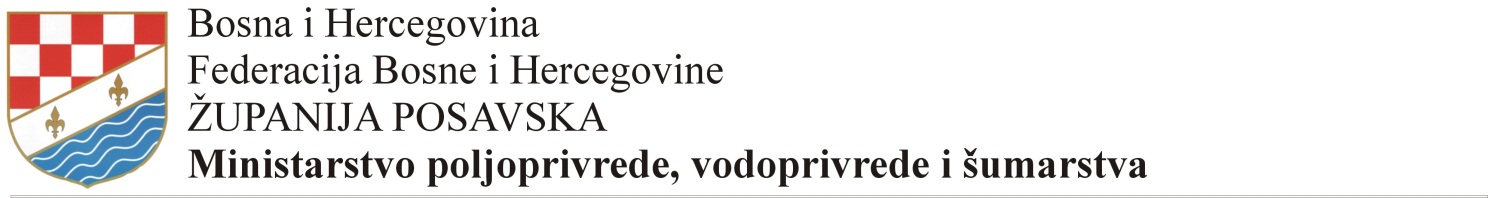 Bosnia and HerzegovinaFederation of Bosnia and HerzegovinaPOSAVINA COUNTYMinistry of financeOPISPRORAČUN za 2020. g./Poveć./smanj. Prorač.za 2020.g.IZVRŠENJE31.03.2020.g.Indeks(3/2)12341. PRORAČUNSKI PRIHODI (1.1.+1.2.+1.3.+1.4.+1.5.)43.554.55410.590.02324,311.1. Prihodi od poreza38.168.7809.119.60423,891.2. Neporezni prihodi3.076.710655.64221,311.3. Tekući grantovi (grantovi i donacije)2.063.550669.92232,461.4. Kapitalni grantovi244.794144.79459,151.5. Prihodi po osnovi zaostalih obveza1.320614,622. PRORAČUNSKI RASHODI (2.1.+...+2.7.)41.039.6407.964.65019,412.1. Rashodi – Tekuća pričuva360.000163.40045,392.2. Plaće i naknade troškova zaposlenih22.284.5705.168.98923,202.3. Doprinosi poslodavca i ostali doprinosi2.200.640520.37323,652.4. Izdaci za materijal, sitan inventar i usluge4.467.680969.42321,702.5. Tekući grantovi i drugi tekući rashodi10.625.0001.136.20210,692.6. Kapitalni grantovi1.050.00000,002.7. Izdaci za kamate51.7506.26312,103. TEKUĆA BILANCA (1-2)2.514.9142.625.373104,394. PRIMICI OD PRODAJE NEFINANC.IMOVINE05.7630,005. IZDACI ZA NABAVKU NEFINANC.IMOVINE1.973.794126.0986,396. NETO NABAVKA NEFINANCIJSKE IMOVINE (4-5)-1.973.794-120.3356,107. UKUPAN SUFICIT/DEFICIT (3+6)541.1202.505.038462,948. PRIMICI OD FINANC.IMOVINE I ZADUŽIVANJA009. IZDACI ZA NABAV.FIN.IMOVINE I OTPL.DUGOVA527.820215.14140,7610. NETO FINANCIRANJE (8-9)-527.820-215.14140,7611. UKUPAN FINANCIJSKI REZULTAT (7+10)13.3002.289.89717.217,27A. UKUPNO PRIHODI, PRIMICI I FINANCIR.(1+4+8)43.554.55410.595.78624,33B. UKUPNO RASHODI I IZDACI (2+5+9)43.541.2548.305.88919,08C. POKRIĆE AKUMULIRANOG DEFICITA (A-B)13.3002.289.89717.217,27OPISOstvareno01.01.-31.03.2020.g. (u KM)% učešćaPrihodi od poreza9.119.60486,11Neporezni prihodi655.6426,19Tekući grantovi (grantovi i donacije)669.9226,33Kapitalni grantovi144.7941,37Prihodi po osnovi zaostalih obveza610,00UKUPNO:10.590.023100,00OPISOstvareno01.01.-31.03.2020.g. (u KM)% učešćaPorez na dobit pojedinaca i poduzeća607.1246,66Porez na plaću i radnu snagu3520,00Porez na imovinu69.4870,76Domaći porezi na dobra i usluge7740,01Porez na dohodak798.4968,76Prihodi od neizravnih poreza7.643.36583,81Ostali porezi60,00UKUPNO:9.119.604100,00MJESEC717114 – Financ.autocesta717121 –Županija717131 –Direkcija cesta717 –Ukupno01/202027.881,152.393.223,5866.788,862.487.893,5902/202021.848,682.368.214,7766.090,962.456.154,4103/202022.247,052.604.387,6572.681,992.699.316,69Ukupno71.976,887.365.826205.561,817.643.364,69OPISOstvareno01.01.-31.03.2020.g. (u KM)%učešćaPrihodi od poduzetničkih aktivnosti i imovine i prihodi od pozitivnih tečajnih razlika24.5543,75Naknade i pristojbe i prihodi od pružanja javnih usluga497.85375,93Novčane kazne133.23520,32UKUPNO:655.642100,00OPISOstvareno01.01.-31.03.2020.g. (u KM)% učešćaAdministrativne pristojbe22.4194,50Sudske pristojbe100.54020,20Ostale proračunske naknade61.60712,37Naknade i pristojbe po Fed.zakonima i drugim propisima245.26949,27Prihodi od pružanja javnih usluga66.61313,38Neplanirane uplate - prihodi1.4050,28UKUPNO:497.853100,00OPISOstvareno01.01.-31.03.2020.g. (u KM)% učešćaŽupanijske naknade12.03619,54Naknade za korištenje šuma6521,06Nakn.za korišt., zaštitu i unapređ.šuma utvrđ.žup.propisima48.91979,40UKUPNO:61.607100,00OPISOstvareno01.01.-31.03.2020.g. (u KM)% učešćaNak.i pristojbe za vet.i sanitarne preglede životinja i biljaka3.2181,31Vodne naknade105.25542,91Cestovna naknade79.12232,26Zaostale obveze po osnovi naknada za korištenje šuma640,03Naknada za zaštitu okoliša41.18516,79Posebne naknade za zaštitu od prirodnih i drugih nesreća16.4256,70UKUPNO:245.269100,00OPISOstvareno01.01.-31.03.2020.g. (u KM)% učešćaPrimljeni tek.grantovi od inozemnih vlada – OŠ Orašje1.2850,19Primljeni tek.grantovi od međ.organiz – KTPK (IPA)1150,02Primljeni tekući transferi od FBiH – Min.zdravstva-CŽR63.1229,42Primljeni tek.transferi od FBiH – Riznica ŽP – pror.potpora600.00089,56Grant od Službe za upošljavanje ŽP – osnovne škole5.4000,81UKUPNO:669.922100,00OPISOstvareno01.01.-31.03.2020.g. (u KM)% učešćaKapitalni grantovi od inozemnih vlada132.94291,81Kapitalni grantovi od ostalih razina vlasti i fondova11.8528,19UKUPNO:144.794100,00OPISOstvareno01.01.-31.03.2020.g. (u KM)% učešćaRashodi – tekuća pričuva163.4002,05Plaće i naknade troškova zaposlenih5.168.98964,90Doprinosi poslodavca i ostali doprinosi520.3736,53Izdaci za materijal, sitan inventar i usluge969.42312,17Tekući grantovi i drugi tekući rashodi1.136.20214,27Kapitalni grantovi00,00Izdaci za kamate6.2630,08UKUPNO:7.964.650100,00OPISOstvareno01.01.-31.03.2020.g. (u KM)% učešćaPutni troškovi22.3022,30Izdaci za energiju252.04726,00Izdaci za komunikaciju i komunalne usluge75.7677,82Nabavka materijala i sitnog inventara84.1648,68Izdaci za usluge prijevoza i goriva50.5995,22Unajmljivanje imovine, opreme i nem.imovine7.8340,81Izdaci za tekuće održavanje87.8499,06Tekuće održavanje cesta44.2304,56Izdaci osiguranja, bank.usluga i usluga p.p.9.0090,93Izdaci za negativne tečajne razlike00,00Ugovorene i druge posebne usluge311.73232,16Agencija za državnu službu00,00Povjerenstva po Zakonu o drž.služb.inamješten.1.7250,18Potpora riznici13.5431,40Vozački ispiti – vlastiti prihodi6.8380,70Ugovorene i dr.posebne usluge – volonterski rad1.7840,18Ugovorene i dr.posebne usluge – Prostorni plan00,00UKUPNO:969.423100,00OPISOstvareno01.01.-31.03.2020.g. (u KM)% učešćaGrant za Sveučilište u Mostaru50.0004,40Grant za razvoj turizma00,00Grantovi nižim razinama vlasti00,00Transfer za zdrav.institucije i centre za soc.rad00,00Grant za zaštitu okoliša00,00Grantovi za šumarstvo00,00Grant.za fin.višeg i vis.obraz.i Zavoda za školstvo00,00Transfer za sufinanciranje prijevoza učenika00,00Grant za sufin.nabavke udžbenika učenicima00,00Grantovi za povratak raseljenih osoba00,00Grantovi za zdravstvene potrebe14.2501,25Grantovi za socijalne potrebe571.35450,29Isplate stipendija29.7002,61Grant za sufin.osn.i sred.obraz.djece s pos.potreb.00,00Grantovi za branitelje i stradalnike Dom.rata250.59222,05Grantovi za zaštitu od prirodnih i drugih nesreća1.1300,10Grantovi političkim strankama26.6672,35Grantovi neprofitnim org.i udruženjima građana00,00Grant za Crveni križ Županije Posavske5.0000,44Grant za Kuću nade Odžak6.6700,59Grant za Udr.rod.djece s pos.potr.Put u život Orašje6.6700,59Grant za Udr.rod.djece s pos.potr.Angelus Domaljevac2.5000,22Grant za Gospodarsku komoru ŽP7.5000,66Grant za Obrtničku komoru ŽP2.5000,22Grantovi za informiranje25.0002,20Grantovi za financiranje vjerskih zajednica00,00Grant za sufinanc.prof.vatrogasne postrojbe00,00Grantovi za sport57.8005,09Grantovi za kulturu00,00Grant za razvoj poduzetništva, obrta i zadruga36.2703,19Grantovi za poljoprivredu 00,00Grantovi za vodoprivredu00,00Grant za uređenje poljoprivrednog zemljišta00,00Ostali grantovi – povrat i drugo1.1270,10Ost.grantovi-izvrš.sudskih presuda i rješ.o izvrš.41.4723,65UKUPNO:1.136.202100,00OPISOstvareno01.01.-31.03.2020.g. (u KM)% učešćaNabavka građevina103.95582,44Nabavka opreme22.14317,56Nabavka stalnih sredstava u obliku prava00,00Rekonstr.i investicijsko održavanje lok.cesta00,00Rekonstr.i investicijsko održavanje reg.cesta00,00UKUPNO:126.098100,00